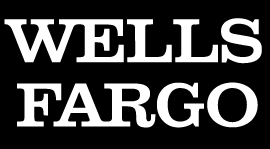 Employment Information (Submit current resume)Please describe in essay format responses to the questions below. Please limit your responses to 500 words. All sections must be completed to be considered for the scholarship.Describe your career goalsExtracurricular ExperienceDescribe your extracurricular involvement at ASU (Incoming first-year students describe your involvement at high school)Describe your community activities ESSAY REQUIREMENTESSAY MUST BE 500 WORDS OR LESSYour reasons for applying for this scholarship.Your field of study and future career plans.How will you put your education to work on the challenge of preserving the cherished traditions of Mexican/Latino comunidad while also being a leader informed by global perspectives? Terms of Agreement and Consent to Release By signing below, I certify that the information contained herein is true and accurate.  I give permission for ASU or the W. P. Care School of Business to disclose to the donor and any review committee the information provided in connection with this scholarship application for the purpose of the review of my application.  This may include information from my educational records, such as my transcript and financial aid information.  I understand that if any application information that I provide or that is provided on my behalf is false or misleading, I will not be eligible for any scholarship award, and that any scholarship awarded to me will be revoked and I will need to return any amounts paid to me.I have enclosed the following items:___application 	        ___academic budget form		___essay 	   ___resume and  	 ___reference letter_______________________________________				______________________Student applicant signature							DateACADEMIC BUDGET FORM Complete the following budget for the academic year.  Figures should reflect expected expenses and income for the nine-month academic year.  Cost of attendance estimator is located at: http://students.asu.edu/costsEXPENSESTOTAL EXPENSES									$      									INCOMETOTAL RESOURCES									$      BALANCE SHEETTotal Expenses		   $      Minus Total Resources	   $(     )= Unmet Financial Need	$      If necessary, please describe any unusual personal expenses or income situations that make it difficult for you and your family to contribute to the cost of your education.  (Use a separate sheet of paper.) Description:The W. P. Carey School of Business and the College of Liberal Arts and Sciences select four students for the Wells Fargo Scholarships each year, two students from the School of Business and two either from the minor or degree programs offered by the School of Transborder Studies.  Applications are available on the web pages of each unit at the following URLs: https://sts.asu.edu/  and http://www.wpcarey.asu.edu/scholarshipsMinimum Criteria: The scholarship amount is approximately $3500 and the committee expects to award 4 scholarships. Each scholarship will be distributed equally over two semesters, i.e. half of the scholarship will be awarded each semester in an academic year.   Business students must be in a degree business program or pursuing a minor in general business or small business. Liberal Arts and Sciences students must be a declared major or minor student in Transborder Chicana/o and Latina/o Studies. All students must be full-time. Applicants may be graduating seniors in high school or undergraduate students at the ASU Tempe, Downtown (Transborder minors), Polytechnic Campus or West Campus.Minimum of 3.00 cumulative grade point average. Financial need is required. Applicants must complete the ASU standard academic budget form and submit it with the scholarship application (page 4 of this application). Selection to occur prior to or at the end of the spring semester for award in the following academic year (fall and spring semesters).   residency status required. Preference given to first generation students. Definition of a first generation student is that neither parent has graduated with a baccalaureate degree from a college or university. Students receiving the scholarship one year may reapply in a future year.Scholarship Materials and Selection Process:Selection will be based upon the criteria outlined above, in addition to the scholarship application, academic record, current resume, essay, scholarship income/expense budget form, and one professional letter of reference (i.e. employer, professor, or staff). Please note that the application and the essay must be typed. Submit Applications to:W. P. Carey School of Business Undergraduatewpcareyscholar@asu.edu Deadline:  Wednesday, March 24, 2021 by 5:00 pmWELLS FARGO SCHOLARSHIP APPLICATION 2021 – 2022    Personal Information (Please type all information)Academic Information (Please type all information)Academic Information (Please type all information)College:  College of Liberal Arts and Sciences   of Business  Other        Major 1      Major 2       Minor / Certificate      Anticipated Graduation Date       ASU Hours Completed     Cumulative GPA       Year in school:       High School Senior         Freshman         Sophomore         Junior         Senior                                              Did either of your parents earn a four-year college degree?     Yes           NoAre you currently employed?    Y       N     If Yes, where?                                               # of Hours per Week:     Less than 20                20 hours                 21 - 40 hours           40 or more hoursTuition and fees						                                    Sub-total	Tuition & fees			$      	Books & supplies		$                                     Housing/Room                                    $      Meal Plan/Food                                   $      Transportation                                    $       Personal Expenses			$      		Student loans     $      Grants(Pell,SSIG, SEOG)     $      Grant (university)     $      Summer Savings     $      Semester Earnings (work income)     $      Parental support     $      Scholarships received:   Name:1.           $      2.           $      3.           $      Federal Benefits (if any):      GI Bill     $            Social Security     $      